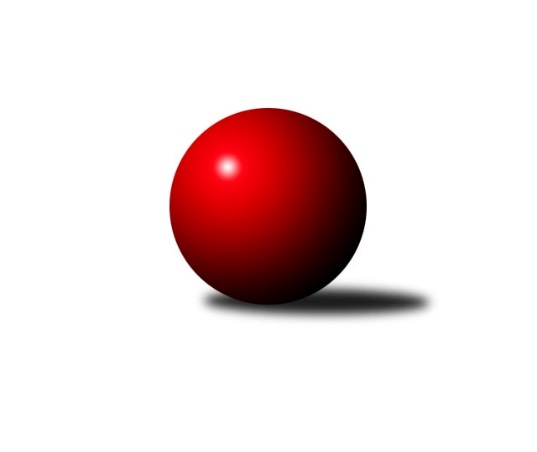 Č.7Ročník 2022/2023	19.11.2022Nejlepšího výkonu v tomto kole: 3357 dosáhlo družstvo: KK Šumperk2. KLZ B 2022/2023Výsledky 7. kolaSouhrnný přehled výsledků:KK Šumperk	- KK Zábřeh	6:2	3357:3261	15.0:9.0	19.11.SK Baník Ratiškovice	- HKK Olomouc	7:1	3269:3056	15.0:9.0	19.11.TJ Sokol Husovice	- TJ Centropen Dačice	1:7	3030:3172	7.5:16.5	19.11.Tabulka družstev:	1.	SK Baník Ratiškovice	7	6	1	0	42.5 : 13.5 	105.0 : 63.0 	 3234	13	2.	TJ Centropen Dačice	7	4	1	2	34.0 : 22.0 	97.0 : 71.0 	 3228	9	3.	KK Zábřeh	7	4	0	3	30.5 : 25.5 	89.5 : 78.5 	 3164	8	4.	TJ Sokol Husovice	7	2	0	5	21.0 : 35.0 	72.0 : 96.0 	 3083	4	5.	KK Šumperk	7	2	0	5	20.0 : 36.0 	70.5 : 97.5 	 3019	4	6.	HKK Olomouc	7	2	0	5	20.0 : 36.0 	70.0 : 98.0 	 3076	4Podrobné výsledky kola:	 KK Šumperk	3357	6:2	3261	KK Zábřeh	Kateřina Zapletalová	145 	 133 	 139 	146	563 	 4:0 	 502 	 125	130 	 118	129	Kamila Chládková	Kateřina Petková	148 	 151 	 133 	147	579 	 3:1 	 544 	 141	126 	 155	122	Romana Švubová	Lucie Vojteková	124 	 120 	 127 	145	516 	 1:3 	 544 	 129	141 	 134	140	Lenka Kubová	Hana Jáňová	151 	 145 	 160 	139	595 	 3:1 	 553 	 124	124 	 144	161	Marcela Balvínová	Pavlína Gerešová	124 	 146 	 110 	142	522 	 2:2 	 551 	 122	138 	 136	155	Jitka Killarová	Růžena Smrčková	133 	 138 	 150 	161	582 	 2:2 	 567 	 134	151 	 141	141	Lenka Horňákovározhodčí: Adam BělaškaNejlepší výkon utkání: 595 - Hana Jáňová	 SK Baník Ratiškovice	3269	7:1	3056	HKK Olomouc	Hana Beranová	147 	 133 	 137 	131	548 	 2:2 	 514 	 122	139 	 138	115	Denisa Hamplová	Monika Niklová	161 	 150 	 126 	164	601 	 3:1 	 508 	 125	125 	 130	128	Zuzana Kolaříková	Dana Brůčková	128 	 132 	 117 	133	510 	 3:1 	 467 	 100	121 	 123	123	Ivana Volná	Martina Koplíková	140 	 140 	 133 	119	532 	 3:1 	 489 	 122	129 	 113	125	Jana Stehlíková	Hana Stehlíková	140 	 136 	 150 	141	567 	 4:0 	 530 	 132	132 	 133	133	Lenka Složilová	Kateřina Fryštacká	126 	 123 	 139 	123	511 	 0:4 	 548 	 132	140 	 142	134	Silvie Vaňkovározhodčí: Michal ZdražilNejlepší výkon utkání: 601 - Monika Niklová	 TJ Sokol Husovice	3030	1:7	3172	TJ Centropen Dačice	Markéta Gabrhelová	122 	 127 	 141 	141	531 	 0.5:3.5 	 562 	 127	144 	 150	141	Veronika Brtníková	Eva Putnová	120 	 122 	 130 	117	489 	 1:3 	 526 	 113	133 	 137	143	Pavlína Karešová	Veronika Dufková	138 	 118 	 129 	117	502 	 1:3 	 564 	 156	149 	 120	139	Klára Křížová	Markéta Mikáčová	139 	 97 	 114 	131	481 	 1:3 	 497 	 117	128 	 120	132	Jindra Kovářová	Lenka Hanušová	134 	 117 	 141 	132	524 	 3:1 	 504 	 144	114 	 131	115	Eva Fabešová	Lenka Kričinská *1	118 	 120 	 119 	146	503 	 1:3 	 519 	 119	129 	 118	153	Kristýna Macků *2rozhodčí: Radim Mácastřídání: *1 od 91. hodu Blanka Sedláková, *2 od 61. hodu Tereza KřížováNejlepší výkon utkání: 564 - Klára KřížováPořadí jednotlivců:	jméno hráče	družstvo	celkem	plné	dorážka	chyby	poměr kuž.	Maximum	1.	Monika Niklová 	SK Baník Ratiškovice	565.13	371.5	193.6	6.9	4/4	(601)	2.	Veronika Brtníková 	TJ Centropen Dačice	564.67	370.8	193.9	3.4	5/5	(606)	3.	Petra Mertlová 	TJ Centropen Dačice	563.33	371.3	192.0	5.2	4/5	(624)	4.	Kateřina Fryštacká 	SK Baník Ratiškovice	553.42	366.5	186.9	2.9	3/4	(584)	5.	Silvie Vaňková 	HKK Olomouc	553.40	369.3	184.1	6.2	5/5	(602)	6.	Lenka Horňáková 	KK Zábřeh	553.13	372.4	180.8	3.1	4/5	(567)	7.	Růžena Smrčková 	KK Šumperk	550.06	370.3	179.8	2.5	4/4	(608)	8.	Klára Křížová 	TJ Centropen Dačice	549.67	363.2	186.5	2.8	5/5	(582)	9.	Jitka Killarová 	KK Zábřeh	547.13	360.9	186.3	4.4	4/5	(567)	10.	Hana Stehlíková 	SK Baník Ratiškovice	544.56	362.7	181.9	3.7	4/4	(576)	11.	Tereza Křížová 	TJ Centropen Dačice	541.58	359.1	182.5	6.3	4/5	(573)	12.	Hana Beranová 	SK Baník Ratiškovice	540.38	362.5	177.9	5.4	4/4	(573)	13.	Lenka Složilová 	HKK Olomouc	539.87	366.2	173.7	3.0	5/5	(577)	14.	Martina Koplíková 	SK Baník Ratiškovice	539.33	364.3	175.0	6.8	4/4	(558)	15.	Romana Švubová 	KK Zábřeh	538.53	359.4	179.1	4.6	5/5	(560)	16.	Lenka Kubová 	KK Zábřeh	533.47	364.6	168.9	6.6	5/5	(576)	17.	Markéta Gabrhelová 	TJ Sokol Husovice	531.69	353.1	178.6	3.3	4/4	(582)	18.	Lenka Hanušová 	TJ Sokol Husovice	530.75	369.1	161.6	6.4	4/4	(561)	19.	Kateřina Zapletalová 	KK Šumperk	529.33	353.2	176.2	7.3	4/4	(563)	20.	Lenka Kričinská 	TJ Sokol Husovice	523.75	351.6	172.2	5.3	4/4	(546)	21.	Hana Jáňová 	KK Šumperk	519.50	351.3	168.3	7.8	3/4	(595)	22.	Marcela Říhová 	HKK Olomouc	515.58	359.5	156.1	9.4	4/5	(531)	23.	Kamila Chládková 	KK Zábřeh	515.50	357.9	157.6	7.8	4/5	(527)	24.	Eva Putnová 	TJ Sokol Husovice	515.13	358.6	156.6	9.9	4/4	(539)	25.	Blanka Sedláková 	TJ Sokol Husovice	505.50	359.3	146.3	10.3	4/4	(523)	26.	Zuzana Kolaříková 	HKK Olomouc	502.00	356.8	145.3	8.5	4/5	(512)	27.	Pavlína Gerešová 	KK Šumperk	500.13	344.8	155.4	10.1	4/4	(522)	28.	Adéla Příhodová 	KK Šumperk	493.67	339.7	154.0	13.0	3/4	(566)	29.	Denisa Hamplová 	HKK Olomouc	492.25	351.6	140.7	11.3	4/5	(514)	30.	Markéta Mikáčová 	TJ Sokol Husovice	483.17	343.8	139.4	13.4	3/4	(521)	31.	Jana Stehlíková 	HKK Olomouc	479.00	328.0	151.0	11.5	4/5	(495)	32.	Brigitte Marková 	KK Šumperk	440.33	316.7	123.7	17.3	3/4	(480)		Kateřina Petková 	KK Šumperk	579.00	386.0	193.0	4.0	1/4	(579)		Jana Mačudová 	SK Baník Ratiškovice	545.00	362.0	183.0	4.0	1/4	(545)		Pavlína Karešová 	TJ Centropen Dačice	537.75	374.3	163.5	6.3	2/5	(565)		Gabriela Filakovská 	TJ Centropen Dačice	529.00	364.2	164.8	7.0	3/5	(553)		Marcela Balvínová 	KK Zábřeh	528.44	370.3	158.1	11.6	3/5	(567)		Dana Brůčková 	SK Baník Ratiškovice	525.25	355.4	169.9	9.6	2/4	(546)		Kristýna Macků 	TJ Centropen Dačice	525.00	363.0	162.0	12.0	1/5	(525)		Kateřina Kloudová 	HKK Olomouc	513.67	356.4	157.2	7.7	3/5	(543)		Soňa Ženčáková 	KK Šumperk	502.17	350.8	151.3	10.7	2/4	(556)		Lucie Vojteková 	KK Šumperk	499.00	353.0	146.0	16.0	2/4	(516)		Eva Fabešová 	TJ Centropen Dačice	497.00	351.5	145.5	7.5	2/5	(504)		Olga Ollingerová 	KK Zábřeh	495.50	349.2	146.3	9.8	3/5	(515)		Dana Wiedermannová 	KK Zábřeh	495.00	359.0	136.0	14.0	1/5	(495)		Jindra Kovářová 	TJ Centropen Dačice	492.33	341.7	150.7	6.3	3/5	(515)		Alena Kopecká 	HKK Olomouc	480.00	312.0	168.0	4.0	1/5	(480)		Veronika Dufková 	TJ Sokol Husovice	475.75	329.5	146.3	12.0	2/4	(502)		Taťána Tomanová 	SK Baník Ratiškovice	472.00	335.5	136.5	10.0	2/4	(488)		Olga Sedlářová 	KK Šumperk	472.00	345.0	127.0	19.0	1/4	(472)		Jarmila Bábíčková 	SK Baník Ratiškovice	471.00	330.0	141.0	16.0	1/4	(471)		Ivana Volná 	HKK Olomouc	459.00	327.3	131.7	14.0	3/5	(467)		Anna Vašíčková 	KK Šumperk	407.00	282.0	125.0	20.0	1/4	(407)Sportovně technické informace:Starty náhradníků:registrační číslo	jméno a příjmení 	datum startu 	družstvo	číslo startu
Hráči dopsaní na soupisku:registrační číslo	jméno a příjmení 	datum startu 	družstvo	Program dalšího kola:8. kolo26.11.2022	so	8:30	KK Zábřeh - SK Baník Ratiškovice	26.11.2022	so	10:00	HKK Olomouc - TJ Sokol Husovice	26.11.2022	so	16:30	TJ Centropen Dačice - KK Šumperk	Nejlepší šestka kola - absolutněNejlepší šestka kola - absolutněNejlepší šestka kola - absolutněNejlepší šestka kola - absolutněNejlepší šestka kola - dle průměru kuželenNejlepší šestka kola - dle průměru kuželenNejlepší šestka kola - dle průměru kuželenNejlepší šestka kola - dle průměru kuželenNejlepší šestka kola - dle průměru kuželenPočetJménoNázev týmuVýkonPočetJménoNázev týmuPrůměr (%)Výkon3xMonika NiklováRatiškovice6014xMonika NiklováRatiškovice115.296012xHana JáňováŠumperk5951xKlára KřížováDačice110.145644xRůžena SmrčkováŠumperk5824xVeronika BrtníkováDačice109.755621xKateřina PetkováŠumperk5791xHana JáňováŠumperk109.485951xLenka HorňákováZábřeh A5673xHana StehlíkováRatiškovice108.775674xHana StehlíkováRatiškovice5673xRůžena SmrčkováŠumperk107.09582